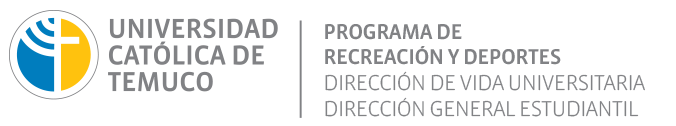 CONSENTIMIENTO DE PARTICIPACIÓN CAMPEONATO FÚTBOL VARONES 2022La Dirección de Vida Universitaria, a través de su programa de Recreación y deportes implementará El Primer Campeonato Novatos 2019, una plataforma deportiva-recreativa universitaria para los alumnos de primer año, con la finalidad de darles la bienvenida deportiva a la universidad y que tiene los siguientes objetivos:1.  Promover la práctica de actividades deportivas y recreativas masivas para incentivar la actividad física y la vida saludable en la comunidad estudiantil. 2. Entregar espacios de actividad deportiva recreativa y/o competitiva para los estudiantes que practiquen deportes colectivos de fútbol o fútbol 7.La Dirección de Vida Universitaria tiene como deber informar a los participantes de Campeonato Fútbol Varones 2022 que la participación en esta instancia de carácter deportivo recreativa y mediano rendimiento, implica la posibilidad de estar expuestos a sufrir lesiones, enfermedades y hasta poner en riesgo la vida.  Ante tales eventualidades y en el caso que el participante sienta la necesidad de acreditar su condición física en detalle, el programa de Recreación y Deportes, sugiere la presentación de un certificado médico que acredite la condición física acorde para la participación en el Campeonato Fútbol Varones 2022 de lo contrario la decisión personal de no participación en esta instancia recreativa-deportiva.En Temuco, fecha ..../…./…. ,Yo …………………………………………………………………, estudiante regular de la Universidad Católica de Temuco, Rut: ……………………………., entiendo que mi participación en este tipo de actividades deportiva - recreativas implica la posibilidad de sufrir lesiones, enfermedades y de poner en riesgo la vida, según fui informado en detalle por parte de los organizadores de la competencia. Estoy de acuerdo con las recomendaciones y sugerencias en cuanto al cuidado de mi salud y las formas a seguir previas y durante la competencia y entiendo que no me eximo de la responsabilidad de atender tales recomendaciones y respetarlas para reducir todo riesgo al mínimo posible. Por su parte los organizadores y los delegados de los equipos tomarán todas las precauciones para el desarrollo de una práctica deportiva segura, tales como; administrador de campus, mesa de coordinación de los partidos, árbitros y servicio de primeros auxilios. Doy mi consentimiento y acepto el riesgo que la práctica deportiva implica y libero a la Universidad Católica de Temuco de toda acción que se desprenda de esta práctica deportiva recreativa.Rut:_________________			Firma:___________________